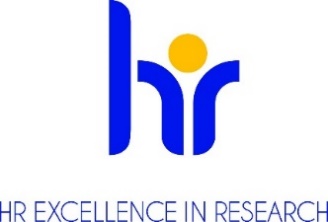 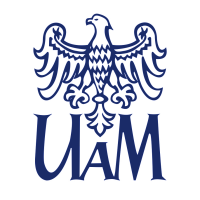  ADAM MICKIEWICZ UNIVERSITY, POZNAN ANNOUNCESA COMPETITIONfor the position of post-doctoral researcher
at the Faculty of Anthropology and Cultural Studiesin the project Improved urban mobility toward climate neutrality under new working habits and transport modesnumber UMO-2022/04/Y/HS4/00135Basic informationResearch discipline (research field): anthropology, sociology, economics, geographyNumber of work hours per week including a task-based work schedule (if applicable): full timeType of an employment contract and expected duration of employment, i.e.: fixed-term contract for 3 yearsAnticipated job starting date: October 1st, 2023 r.Workplace location: Collegium Historicum Uniwersytetu Poznańskiego 7, 61-614 PoznańMonthly salary: 7 703,57 PLN (brutto)Application deadline and process: September 10th, 2023, send the application at the e-mail: alis@amu.edu.pl and rafal.szymanowski@amu.edu.pl Required documentsApplication form/letter of the candidate; Curriculum Vitae; Diplomas or certificates issued by colleges and universities attesting to education and degrees or titles held (in case of academic degrees obtained abroad - the documents must meet the equivalence criteria set out in Article 328 of the Act of 20 July 2018 Law on Higher Education and Science (Journal of Laws of 2023, item 742 ; Polish:  Dziennik Ustaw 2023 poz. 742 t.j.); Information on the Applicant’s research, teaching and organizational achievements,List of the five most important publications with attached files of the texts of two of them,Motivation letterConsent to the processing of personal data as follows : In accordance with Article 6 (1) (a) of the General Data Protection Regulation of 27 April 2016. (OJ EU L 119/1 of 4 May 2016) I consent to the processing of personal data other than: first name, (first names) and surname; parents' first names; date of birth; place of residence (mailing address); education; previous employment history, included in my job offer for the purpose of the current recruitment.";Conditions of the competition determined by the competition committee Determination of qualifications: (researcher profile) according to the Euraxess guidelines(R1) First Stage Researcher (up to the point of PhD)(R2) Recognised Researcher (PhD holders or equivalent who are not yet fully independent)(R3) Established Researcher (researchers who have developed a level of independence)(R4) Leading Researcher (researchers leading their research area or field)Job Offer descriptionThe job holder will participate in an international research project entitled "Improving Urban Mobility Toward Climate Neutrality in New Work Habits and Means of Transport." The consortium includes institutions from Europe and China. The leader on the European side is Professor Klaus Hubacek of the University of Groningen, the Netherlands, the leader on the Chinese side is Professor Yue Bao 鲍月 of Beijing Jiaotong University. The consortium also includes Tsinghua University, Beijing Transport Institute and Adam Mickiewicz University (AMU). The project manager on behalf of AMU is Prof. Aleksandra Lis-Plesinskaya, PhD, of AMU.Project objectives:1) to understand residents' choices of working time, location choice and related travel behavior, taking into account the changing work habits caused by social change in the Chinese and European contexts;2) To examine the efficiency and equity of new transportation services and their role in residents' working time and location choices;3) to develop a near real-time emissions accounting framework for residents' transportation and estimate emissions associated with changing work habits and new transportation services;4) to design an efficient and climate-neutral multimodal urban traffic system taking into account new transportation services and work habits;5) Develop and test a personal carbon trading system for urban mobility, based on the Mobility as a Service (MaaS) model, to reduce congestion and emissions.The research will be conducted in two European cities, Groningen and Poznan, and in China, Beijing.The person hired will participate in tasks carried out under five work packages (WPs):WP1: Understanding residents' choices of work time, residence choice and related travel behavior with consideration of changing work habits in the Chinese and European contexts.WP2: Investigating residents' mode choice and working time with consideration of new transportation services.WP3: Accounting and analysis of traffic emissions of residents' transportation framework.WP4: Designing an efficient and climate-neutral multimodal urban traffic system considering new transportation services and work habits.WP5: Develop and test a carbon trading system for urban mobility based on the Mobility-as-a-Service (MaaS) method to reduce congestion and emissions.The post-doctoral trainee will participate in research that involves the city of Poznan. He/she will co-lead WP5 together with the project manager, will perform the main tasks assigned to AMU in all WPs, and in particular will be responsible for co-designing and organizing the experiment of individual carbon trading in transportation of Poznan and for the analysis conducted in WP5. The job holder will co-author conference papers, scientific articles submitted to peer-reviewed peer-reviewed journals, and recommendations for urban policy makers.Requirments and qualificationsThe competition is open to individuals who meet the requirements specified in Article 113 of the Law on Higher Education and Science of 20 July 2018 (Journal of Laws of 2023, item 742,  Article 113 as amended) and who meet the following requirements:The competition is open to individuals who meet the requirements set forth in Article 113 of the Law of July 20, 2018 Law on Higher Education and Science (Journal of Laws of 2023, item 742, i.e.) and who meet the following requirements:1. obtained a doctoral degree no later than 2023 in one of the following disciplines: sociology, geography, economics, urban planning.2. Experience working in national and international research projects.3. knowledge of urban planning issues and urban policies4. skills in quantitative data analysis, data modeling, modeling and scenario building, knowledge of data analysis programs (SPSS, STATA, Phyton, R)5. ability to analyze qualitative data6. experience in conducting group interviews (FGI) and expert and stakeholder interviews (IDI)7. very good organizational skills8. ability to perform spatial analysis using Geographic Information Systems (GIS) software or willingness to acquire such skills9. interest in urban policies, particularly those related to transportation, reducing emissions from transportation10. ability to write scientific texts confirmed by publications in international journals11. ability to work in an international team 12. knowledge of the city of Poznan or willingness to get to know the cityRequired languagesLanguage: Polish, English	Level:  (fluent, native)Required research, teaching or mixed experienceExperience in conducting research related to urban policies, climate policies, transportation policies. Experience working with city officials, local government representatives, experts and organizations involved in urban policies.Benefitsan atmosphere of respect and cooperationsupporting employees with disabilitiesflexible working hours funding for language learningco-financing of training and coursesadditional days off for educationlife insurancepension plansavings and investment fundpreferential loansadditional social benefitsleisure-time fundingsubsidizing children's vacations"13th" salaryEligibility criteria 1. Fluency in English to enable day-to-day collaboration within the consortium and the development of scientific materials and publications in English.2. Knowledge of urban policies related to climate protection. 3. Knowledge of quantitative and qualitative methods of analysis in the social sciences.4. Publication record in international scientific journals.The selection process Competition committee begins working no later than 14 days after the deadline for submission of documents.Formal evaluation of submitted proposals.  Call to provide additional or missing documents if necessary. Selection of candidates for the interview stage.Interviews for candidates who meet the formal requirements.The committee has the right to request external reviews of candidates' work or to ask candidates to conduct teaching assignments with an opportunity for student evaluation.The chair of the competition committee announces the results and informs the candidates. This information will include justification with a reference to candidates' strengths and weaknesses. Submitted documents will be sent back to candidates.Prospects for professional developmentWorking in the project "Improving Urban Mobility Towards Climate Neutrality in New Work Habits and Means of Transport" (UMO-2022/04/Y/HS4/00135) offers tremendous opportunities for professional development not only by participating in complex and challenging research tasks, but also by collaborating with leading researchers on urban and transport policy issues from Europe and China. The person recruited for the project will have the opportunity to learn about contemporary urban mobility challenges in the Netherlands, Poland and China. As part of the consortium's work, a number of scientific publications are planned, in which the post-doctoral trainee will participate and will also be given the opportunity to lead one or more publications as lead author. Within the planned project budget, the post-doctoral fellow will also have the opportunity to participate in consortium meetings and at least one international conference where he or she will present the results of the research conducted in the project.RODO Information Clause :Pursuant to Article 13 of the General Data Protection Regulation of 27 April 2016. (Official Journal of the EU L 119 of 04.05.2016) we inform that:The controller of your personal data is Adam Mickiewicz University, Poznań with the official seat: ul. Henryka Wieniawskiego 1, 61 - 712 Poznań.The personal data controller has appointed a Data Protection Officer overseeing the correctness of the processing of personal data, who can be contacted via e-mail: iod@amu.edu.pl.The purpose of processing your personal data is to carry out the recruitment process for the indicated job position.The legal basis for the processing of your personal data is Article 6(1)(a) of the General Data Protection Regulation of 27 April 2016 and the Labour Code of 26 June 1974. (Journal of Laws of 1998 N21, item 94 as amended).Your personal data will be stored for a period of 6 months from the end of the recruitment process.Your personal data will not be made available to other entities, with the exception of entities authorized by law. Access to your data will be given to persons authorized by the Controller to process them in the performance of their duties.You have the right to access your data and, subject to the law, the right to rectification, erasure, restriction of processing, the right to data portability, the right to object to processing, the right to withdraw consent at any time.You have the right to lodge a complaint to the supervisory authority - the Chairman of the Office for Personal Data Protection, ul.Stawki 2, 00 - 193 Warsaw.Providing personal data is mandatory under the law, otherwise it is voluntary.Your personal data will not be processed by automated means and will not be subject to profiling.